IT DOESN’T COST TO JOIN THE UNION, IT PAYS!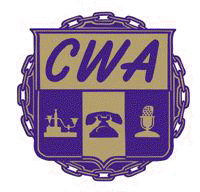 YOU   MAKE THE DIFFERENCE  IN THE STRENGTH OF OUR UNION!SALARY			*MEMBER FEES						          PER PAY PERIOD*						   $	20,000		$	8.85						25,000			11.06							30,000			13.27							35,000			15.48							40,000			17.69							45,000			19.90							50,000			22.12						55,000			24.33							60,000		           26.54							65,000			28.75							70,000			30.96							75,000			33.17							80,000			35.38						    85,000				37.60						    90,000				39.80						    95,000				42.02				* BASED ON 26 PAY PERIODS     ** BASED ON A 37.5 HOUR WORK WEEKOUR BARGAINING POWER IS ALL THE DIFFERENCE IN THE WORLD!